Stovykla Vilkaviškio vyskupijos tikybos mokytojams „Malonės dovanos“ Data: birželio 7-9 dienomis. Vieta: K. Dineikos g. 12, Druskininkai (Svečių namai Druskininkuose „Parko vila“).Dalyvių skaičius: 40.Kaina: 30 eurų (visa nakvynės ir maitinimo kaina 65 eurai+išlaidos lektorių honorarams, kurias padengs Katechetikos centras).Registracija: nuo 2019-03-15 iki 2019-06-03. Registracija vyksta įprastu būdu SEMIplius puslapyje (gausite 18 val. kvalifikacinius pažymėjimus). Jei turite klausimų dėl registracijos kreipkitės į Katechetikos centrą arba Parapinės katechezės centrą.Nuvykimas: Registracijai pasibaigus suderinsime nuvykimo klausimą, kreipdamiesi į vairuojančius mokytojus bei drauge važiuojančių prašydami prisidėti prie kelionės išlaidų. Atvykimas į Druskininkus birželio 7 d. nuo 14.30 val.SVARBU: planuokite laiką taip, kad galėtumėte išbūti visas dienas.DienotvarkėPenktadienis, birželio 7 d. „Paslėptos dovanos“Nuo 14.30 Atvykimas, įsikūrimas, laisvas laikas bendrystei, pramogos.17.00  Šv. Mišios bažnyčioje (Vilniaus al. 1).18.00  Vakarienė.19.00 Edukacija „Aš ir mano K. Čiurlionis“.Laisvas laikas.Šeštadienis, birželio 8 d. „Dovanų lobyno atvėrimas“8.30 Pusryčiai.9.30-11.00 Paskaita (I dalis).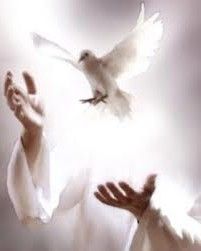 11.00-11.30 Kavos pertrauka.11.30-13.00 Paskaita (II dalis).13.00 Pietūs.Laisvas laikas.18.00 Šv. Mišios.19.00 Vakarienė.Laisvas laikas.Sekmadienis, birželio 9 d. „Šventosios Dvasios dovanos“8.30 Pusryčiai.9.00-11.30 Paskaita 12.00 Šv. Mišios bažnyčioje13.00 Pietūs.Laisvas laikas. Išvykimas namo – stovyklos patirčių pritaikymas šeimoje, draugų rate, darbe.       Organizuoja Vilkaviškio vyskupijos Katechetikos centras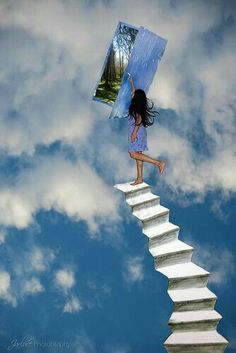 